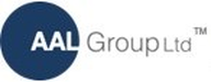 Сообщение о неаутентичной продукцииSuspected Unapproved Part ReportСообщение о неаутентичной продукцииSuspected Unapproved Part ReportСообщение о неаутентичной продукцииSuspected Unapproved Part ReportСообщение о неаутентичной продукцииSuspected Unapproved Part ReportСообщение о неаутентичной продукцииSuspected Unapproved Part ReportСообщение о неаутентичной продукцииSuspected Unapproved Part ReportСообщение о неаутентичной продукцииSuspected Unapproved Part ReportForm F.3.2.2Rev.1, 01.06.231. Информация о продукции / Part Information1. Информация о продукции / Part Information1. Информация о продукции / Part Information1. Информация о продукции / Part Information1. Информация о продукции / Part Information1. Информация о продукции / Part Information1. Информация о продукции / Part Information1. Информация о продукции / Part Information1. Информация о продукции / Part Information1. Информация о продукции / Part InformationДата выявленияDate the part was discoveredДата выявленияDate the part was discoveredДата выявленияDate the part was discoveredНаименование продукцииPart nameНаименование продукцииPart nameЧертежный номер Part NumberЧертежный номер Part NumberЧертежный номер Part NumberСерийный номерS/NСерийный номерS/NПродукция установлена / использовалась на ВСPart installed/used on aircraftПродукция установлена / использовалась на ВСPart installed/used on aircraftПродукция установлена / использовалась на ВСPart installed/used on aircraftПродукция установлена / использовалась на ВСPart installed/used on aircraftПродукция установлена / использовалась на ВСPart installed/used on aircraftПродукция установлена / использовалась на ВСPart installed/used on aircraft Yes                                No Yes                                No Yes                                No Yes                                NoКол-во на ВСQuantity installed/used on aircraftКол-во на ВСQuantity installed/used on aircraftКол-во на ВСQuantity installed/used on aircraftКол-во на складеQuantity on stock/storedКол-во на складеQuantity on stock/storedНаименование сборочной единицыAssembly NameНаименование сборочной единицыAssembly NameНаименование сборочной единицыAssembly NameНомер сборочной единицыAssembly NumberНомер сборочной единицыAssembly NumberТип ВСAircraft Model Тип ВСAircraft Model Тип ВСAircraft Model Part faked/counterfeitedPart faked/counterfeitedPart faked/counterfeitedPart faked/counterfeitedPart faked/counterfeitedPart faked/counterfeited Yes                                NoIf yes, provide details: Yes                                NoIf yes, provide details: Yes                                NoIf yes, provide details: Yes                                NoIf yes, provide details:Сертификат соответствия (если применимо)Certificate of conformance (if applicable)Сертификат соответствия (если применимо)Certificate of conformance (if applicable)Сертификат соответствия (если применимо)Certificate of conformance (if applicable)Сертификат соответствия (если применимо)Certificate of conformance (if applicable)Сертификат соответствия (если применимо)Certificate of conformance (if applicable)Сертификат соответствия (если применимо)Certificate of conformance (if applicable)ForgedErrorsInconsistenciesForgedErrorsInconsistenciesForgedErrorsInconsistenciesForgedErrorsInconsistenciesScrapped PartScrapped PartScrapped PartScrapped PartScrapped PartScrapped Part Yes                                NoIf yes, provide details: Yes                                NoIf yes, provide details: Yes                                NoIf yes, provide details: Yes                                NoIf yes, provide details:Critical Part(Affecting the airworthiness of the aircraft?)Critical Part(Affecting the airworthiness of the aircraft?)Critical Part(Affecting the airworthiness of the aircraft?)Critical Part(Affecting the airworthiness of the aircraft?)Critical Part(Affecting the airworthiness of the aircraft?)Critical Part(Affecting the airworthiness of the aircraft?) Yes                                NoIf yes, provide details on why considered as critical: Yes                                NoIf yes, provide details on why considered as critical: Yes                                NoIf yes, provide details on why considered as critical: Yes                                NoIf yes, provide details on why considered as critical:2. Компания или лицо, которое поставило или ремонтировало продукцию Company or person who supplied or repaired the part2. Компания или лицо, которое поставило или ремонтировало продукцию Company or person who supplied or repaired the part2. Компания или лицо, которое поставило или ремонтировало продукцию Company or person who supplied or repaired the part2. Компания или лицо, которое поставило или ремонтировало продукцию Company or person who supplied or repaired the part2. Компания или лицо, которое поставило или ремонтировало продукцию Company or person who supplied or repaired the part2. Компания или лицо, которое поставило или ремонтировало продукцию Company or person who supplied or repaired the part2. Компания или лицо, которое поставило или ремонтировало продукцию Company or person who supplied or repaired the part2. Компания или лицо, которое поставило или ремонтировало продукцию Company or person who supplied or repaired the part2. Компания или лицо, которое поставило или ремонтировало продукцию Company or person who supplied or repaired the part2. Компания или лицо, которое поставило или ремонтировало продукцию Company or person who supplied or repaired the partНаименованиеNameНаименованиеNameНаименованиеName№ одобрения (если имеется)Organisation approval ref. # (if applicable)№ одобрения (если имеется)Organisation approval ref. # (if applicable)СтранаCountryСтранаCountryСтранаCountryАдрес, телефонAddress, phoneАдрес, телефонAddress, phoneТип поставщикаType of supplierТип поставщикаType of supplierТип поставщикаType of supplierТип поставщикаType of supplierAir Operator - Certificate No: Mechanic - License No:Maintenance station - Approval No:Production Approval Holder - Approval No:Design Approval Holder - Approval No:Air Operator - Certificate No: Mechanic - License No:Maintenance station - Approval No:Production Approval Holder - Approval No:Design Approval Holder - Approval No:Air Operator - Certificate No: Mechanic - License No:Maintenance station - Approval No:Production Approval Holder - Approval No:Design Approval Holder - Approval No:Air Operator - Certificate No: Mechanic - License No:Maintenance station - Approval No:Production Approval Holder - Approval No:Design Approval Holder - Approval No:ManufacturerDistributorSupplierOwnerOther:UnknownManufacturerDistributorSupplierOwnerOther:UnknownОписание проблемыDescription of the issueОписание проблемыDescription of the issueОписание проблемыDescription of the issueОписание проблемыDescription of the issueПредлагаемые корректирующие действияProposed corrective actionsПредлагаемые корректирующие действияProposed corrective actionsПредлагаемые корректирующие действияProposed corrective actionsПредлагаемые корректирующие действияProposed corrective actionsДолжностьPosition ДолжностьPosition ДолжностьPosition ДолжностьPosition ФИОNameФИОNameПодписьSignatureПодписьSignatureДатеDateОформленPrepared byЗарегистрированRegistered by